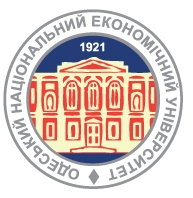 Д О Д А Т К ИДО ВИКОНАННЯ ВИПУСКНОЇ РОБОТИНА ЗДОБУТТЯ ОСВІТНЬОГО ступеня БАКАЛАВРА ВСІХ ФОРМ НАВЧАННЯДодаток  А Завідувачу кафедри___________________________                  (найменування кафедри)                                                          ___________________________________________________(прізвище та  ініціали)Студента _________________________факультетуспеціальності____________________________________________________________________________(прізвище, ім’я, по батькові)З А Я В АПрошу закріпити за мною для захисту в Державній екзаменаційній комісії  тему  випускної роботи  бакалавра    _____________________________________________________________________________________________________________________________________________________________________________________________________“  ”                     р.				Підпис___________________Ректорові    університетуКлопотання    про  закріплення    теми   випускної    роботи  бакалавра.  Науковим керівником випускної роботи прошу затвердити  ____________________________________________________________________(науковий ступінь, вчене звання )____________________________________________________________________(прізвище, ім’я, по батькові)Завідувач кафедри __________________________________________________“  ”                     р.				Підпис___________________Додаток  БМіністерство освіти і науки УКРАЇНИОдеський НАЦІОНАЛЬНИЙ  економічний університет Кафедра _______________________________________ВИПУСКНА  роботана здобуття освітнього ступеня бакалавразі спеціальності  __________________за темою: ____________________________________________________________________________________________________________________________________________________________________________________________________________Виконавецьстудент _____________________факультету													___(прізвище, ім’я, по батькові)      /підпис/Науковий керівник(науковий ступінь, вчене звання)(прізвище, ім’я, по батькові)        /підпис/Одеса 20 _____Додаток  ВЗМІСТстор.ВСТУП ………………………………………………………….………………….. 3РОЗДІЛ 1. ………………………………………………………….………………  51.1. ………………………………………………….……….…………………..51.2. ………………………………………………………….………………… 14РОЗДІЛ 2. ……………………………………………………….…………...…… 222.1.……………………………………………….………….………………… 222.2.…………………………………………………….…….………………… 342.3.…………………………………………………….…….………………… 45РОЗДІЛ 3. ……………………………………………………….…………...…… 533.1. ………………………………………………………….………………… 533.2. ………………………………………………………….………………… 59ВИСНОВКИ ……………………………………………………...………………..65Список використаних джерел…………….………………………….…..…..….68ДодаткиДодаток ДМіністерство освіти і науки україниОдеський НАЦІОНАЛЬНИЙ економічний університетФакультет___________________________Кафедра____________________________Освітній ступіньбакалаврСпеціальність _______________________					Затверджую							 Зав. кафедри _____________________		  ______________________________							      “___”__________________20 ___ р. З а в д а н н яна  ВИПУСКНу  роботу  студентА__________________________________________________________________(прізвище, ім'я, по батькові)Тема роботи ___________________________________________________Науковий керівник роботи __________________________________________(прізвище, ім’я, по батькові, науковий ступінь, вчене звання) затверджені наказом по університету від ”___” ______20 ___ р. №_____ 	Термін здачі студентом закінченої роботи _______________  20___ р.			Вихідні дані дороботи________________________________________________________________________________________________________________________________________________________________________________________________________________________________________________________________________Зміст розрахунково-пояснювальної записки (перелік питань, які належить розробити)____________________________________________________________________________________________________________________________________________________________________________________________________________________________________________________________________4. Перелік графічного матеріалу ___________________________________________________________________________________________________________________________________________________________________________________________________Додаток Д (продовження)5. Дата видачі завдання_____________________________________________КАЛЕНДАРНИЙ ПЛАНСтудент           _____________________________________________________(підпис)(прізвище та ініціали)Науковий керівник роботи  _____________  __________________________(підпис)                               (прізвище та ініціали)Рішення комісії кафедри про попередній захист  випускної роботи від „____”_________20___ р._________________________________________________________________Члени комісії:1.___________________________________________________________(науковий ступінь, вчене звання, прізвище та ініціали, підпис)2.____________________________________________________________(науковий ступінь, вчене звання, прізвище та ініціали, підпис)3.____________________________________________________________(науковий ступінь, вчене звання, прізвище та  ініціали, підпис)Завідувач  кафедри :____________________________________                                              (науковий ступінь, вчене звання, прізвище та ініціали, підпис)„_____”___________________20____ р.Додаток ЕВІДГУКна випускну роботу бакалавра____________________________________________(прізвище,  ім'я, по батькові)Факультету __________________________Спеціальність _________________________за темою___________________________________________________________1. Позитивні сторони____________________________________________________________________________________________________________________________________________________________________________________________________________2. Недоліки____________________________________________________________________________________________________________________________________________________________________________________________________________3. Основні рекомендації та загальна сума економічного ефекту____________________________________________________________________________________________________________________________________________________________________________________________________________4.  Як проявив себе студент під час написання випускної роботи (теоретична підготовка, знання практики, уміння вести самостійне дослідження, дисциплінованість)					________________________________________________________________________________________________________________________________________________________________________________________________________________________________________________________________________________5.  Рекомендація роботи до захистуВипускна робота рекомендується до захисту.    Науковий керівник       _____________________________________          ________________________(науковий ступінь, вчене звання, прізвище та ініціали)(підпис)Дата_________________Додаток   ЖРецензіяна випускну роботу бакалавра студента ___________________________ факультетуОдеського національного економічного університету_______________________________________група_________________  (прізвище, ім’я, по батькові)Тема випускної роботи бакалавра____________________________________________________________________________________________________________________________________________________________________________________________________________Стисла характеристика розділів роботи____________________________________________________________________________________________________________________________________________________________________________________________________________Позитивні сторони та недоліки  роботи____________________________________________________________________________________________________________________________________________________________________________________________________________Пропозиції, які вніс студент, рівень їх професійного обґрунтування та практичне значення____________________________________________________________________________________________________________________________________________________________________________________________________________Якість оформлення роботи____________________________________________________________________________________________________________________________________________________________________________________________________________Загальний висновок: чи підготовлений студент до самостійної роботи як фахівець____________________________________________________________________________________________________________________________________________________________________________________________________________Рекомендація роботи до захисту____________________________________________________________________Рецензент (посада, місце роботи, науковий ступінь, вчене звання) ___________________          ____________________					  (підпис)			(прізвище, ініціали)  “_____”___________________20____ р.Додаток   КСПИСОК ВИКОРИСТАНИХ ДЖЕРЕЛАрістова А. М. Аналіз діяльності небанківських фінансових установ [Текст] / А. М. Арістова // Фінанси України. – 2004. – № 12. – С. 77-83.Базельські основні принципи ефективного банківського нагляду [Електронний ресурс]. – Режим доступу: http://www.bank.gov.ua/Bank_ supervision /BCP%20Core%20Principles_ukr%20.pdf. – офіційний сайт НБУ.Банківська система України [Текст]: Монографія / [В. В. Коваленко, О. Г. Коренєва, К. Ф. Черкашина, О. В. Крухмаль]. – ДВНЗ УАБС НБУ, 2010. – 187 с. – ISBN 978-966-8958-59-5. Банківський нагляд: навч. посіб. / [В. І. Міщенко, А. П. Яценюк,                  В. В. Коваленко, О. Г. Коренева]; за ред. Міщенко В. І. – К.: Знання, 2004. – 406 c.– ISBN 966-364-138-Х.Васюренко О. В. Організація управління стійким розвитком банківської установи [Текст] / О. В. Васюренко, Н. Д. Погореленко // Вісник Національного банку України. – 2006. – №7. – С. 22–24.Городяненко В. Г. Соціологія: підручник / В. Г. Городяненко. – К.: Видавничий центр Академія, 2003. – [Електронний ресурс]. – Режим доступу: http://www.ebk.net.ua/Book/sociology/gorodyanenko_sotsiologiya / part4/4403.htm.Завгородній А. Г. Інвестиційний словник [Текст] / А. Г. Завгородній, Г. Л. Вознюк, Г. О. Партин. – Львів : Вид-во Бескід Біт, 2005. – 512 с.Про банки і банківську діяльність [Електронний ресурс] : Закон України, затверджений Верховною Радою України від 07.12.2000 №2121–ІІІ. – Режим доступу:  http://www.rada.gov.ua.Про методику оцінки фінансового стану позичальника (юридичної особи) ПАТ КБ «Приватбанк» [Текст]: положення, затверджене рішенням Правління ПАТ КБ «Приватбанк» від 14.03.2007 № 31.Енциклопедія банківської справи України [Текст] / [ред.                           В. С. Стельмах]; Національний банк України, Інститут незалежних експертів. – К.: Молодь: Ін Юре, 2001. –  680 с.Додаток К (продовження) Зразок оформлення літератури у списку використаних джерелДодаток   Л АНОТАЦІЯвипускної  роботи на здобуття освітнього ступеня бакалавра _______________________________________(прізвище, ім’я, по батькові)_______________________________________(назва випускної роботи)Одеський національний економічний університетм. Одеса, 20__ рік Випускна робота складається з ________  розділів. У роботі розглядаються _______________________________________ ________________________________________________________________________________________________________________________________________________________________________________________________________________________________________________________________________________________________________________________________     ________________________________________________________________________________________________________________________________________________________________________________________________________________________________________________________________Ключові слова_________________________________________________ (3-5 слів або словосполучень)Основні вимогидо виконання випускної роботина здобуття освітнього ступеня бакалавравсіх форм навчанняУкладачі: Олена  Миколаївна  ГончаренкоГеннадій Олександрович ВеличкоПідписано до друку _______________  Зам._____________Формат паперу 60 Х 84   1/16      Обсяг  ________ авт. арк. Тираж_____ прим. ОНЕУ, м. Одеса, вул. Преображенська, 8Допущено до захисту						Завідувач кафедри                                                             				____________________						“___”_____________20___ р.№з/пНазва етапіввиконаннявипускної роботиСтрок  виконання етапів випускної роботиПримітка1Затвердження плану випускної роботи2Складання бібліографії3Представлення:Розділ 1Розділ 2Розділ 34Здача закінченоївипускної роботи на кафедру5Захист випускної роботи на кафедрі (малий захист)Характеристика джерелаПриклад оформленняКниги
(один-три автори)Вовк В. Я. Кредитування і контроль: навч. посібник [Текст] /                    В. Я. Вовк, О. В. Хмеленко. – К.: Знання, 2008. – 463 c. – ISBN 978-966-346-402-2. Книги 
(чотири автори)Банківський нагляд: навч. посіб. / [В. І. Міщенко, А. П. Яценюк,                  В. В. Коваленко, О. Г. Коренева]; за ред. Міщенко В. І. – К.: Знання, 2004. – 406 c.– ISBN 966-364-138-Х.Підручники (п’ятьта більше авторів)Аналіз банківської діяльності: Підручник / [Герасимович А. М., Алексенко М. Д., Парасій–Вергуненко І. М. та ін.]; за ред.                       А. М. Герасимовича. – [вид. 2-ге, без змін.]. – К.: КНЕУ, 2006. – 600 с. –ISBN 966-574-567-0.Навчальні 
посібникиКоваленко В. В. Центральний банк і грошово-кредитна політика [Текст]: навч. посібник / В. В. Коваленко. – К.: Знання України, 2006. – 326 с. – ISBN 966-316-112-4.МонографіїБанківська система України [Текст]: Монографія / [В. В. Коваленко, О. Г. Коренєва, К. Ф. Черкашина, О. В. Крухмаль]. – ДВНЗ УАБС НБУ, 2010. – 187 с. – ISBN 978-966-8958-59-5. Статті з журналуВасюренко О. В. Організація управління стійким розвитком банківської установи [Текст] / О. В. Васюренко, Н. Д. Погореленко // Вісник Національного банку України. – 2006. – №7. – С. 22–24.Інформація 
з Інтернету Базельські основні принципи ефективного банківського нагляду [Електронний ресурс]. – Режим доступу: http://www.bank.gov.ua/Bank_ supervision/BCP%20Core%20Principles_ukr%20.pdf. – офіційний сайт НБУ.Городяненко В. Г. Соціологія: підручник / В. Г. Городяненко. – К.: Видавничий центр Академія, 2003. – [Електронний ресурс]. – Режим доступу: http://www.ebk.net.ua/Book/sociology/gorodyanenko_sotsiologiya / part4/4403.htm.Закони та 
нормативні акти (при використанні офіційних видань)Про банки і банківську діяльність [Електронний ресурс] : Закон України, затверджений Верховною Радою України від 07.12.2000 №2121–ІІІ. – Режим доступу:  http://www.rada.gov.ua. Внутрішні нормативно-правові акти банківПро методику оцінки фінансового стану позичальника (юридичної особи) ПАТ КБ «Приватбанк» [Текст]: положення, затверджене рішенням Правління ПАТ КБ «Приватбанк» від 14.03.2007 № 31.Іноземні джерела інформаціїPrinciplesforthemanagementofcreditrisk [Electronicresource] / BaselCommitteeonBankingSupervision. – Basel, September 2000. – Access: http://www.bis.org/publ/bcbs75.htm.СловникиЕнциклопедія банківської справи України [Текст] / [ред.                           В. С.  Стельмах]; Національний банк України, Інститут незалежних експертів. – К.: Молодь: Ін Юре, 2001. –  680 с.Завгородній А. Г. Інвестиційний словник [Текст] / А. Г. Завгородній, Г. Л. Вознюк, Г. О. Партин. – Львів : Вид-во Бескід Біт, 2005. – 512 с.